Об однократном и бесплатном предоставлении земельного участка, в общую долевую собственность для индивидуального жилищного строительстваВ соответствии с п. 7 ст. 39.5 Земельного кодекса Российской Федерации, п. 2 ст. 10 Закона Республики Башкортостан от 05.01.2004 года № 59-з «О регулировании земельных отношений в Республике Башкортостан», решением Комиссии по вопросам однократного и бесплатного предоставления в собственность граждан земельных участков для индивидуального жилищного строительства при сельском поселении Миякибашевский сельсовет муниципального района Республики Башкортостан от 14.06.2016 г. № 1, п о с т а н о в л я ю:1. Предоставить однократно и бесплатно в общую долевую собственность в равных долях земельный участок с кадастровым номером 02:40:101001:59 общей площадью , относящийся к категории земель населенных пунктов, расположенный по адресу: РБ, Миякинский район, с. Анясево, ул. Полевая, д. 29, для индивидуального жилищного строительства следующим гражданам:1.1. Атаевой Марине Уктамовне (дата рождения: 04.05.1970 г., паспорт 8005 № 168118 выдан Ишимбайским ГРОВД Республики Башкортостан 11.03.2004 г., зарегистрирована по адресу: РБ, Миякинский район, д. Кашкарово, ул. Лесная, д. 39);1.2. Абрамову Александру Сергеевичу (дата рождения: 25.09.1967 г., паспорт 8012 № 629525 выдан Отделением УФМС России по Республике Башкортостан  в Миякинском районе 23.10.2012 г., зарегистрирован по адресу: РБ, Миякинский район, д. Кашкарово, ул. Лесная, д. 39);1.3. Абрамову Александру Александровичу (дата рождения: 04.10.2005 г., свидетельство о рождении II-АР № 536049 выдан муниципальным образованием Октябрьский сельсовет Республики Башкортостан Российской Федерации 17.10.2005 г., зарегистрирован по адресу: РБ, Миякинский район, д. Кашкарово, ул. Лесная, д. 39).2. КУС Минземимущества РБ по Миякинскому району подготовить договор безвозмездного предоставления земельного участка, указанного в пункте 1 данного постановления, и обеспечить его заключение сторонами в 30-дневный срок со дня подписания настоящего приказа.3. Гражданам, указанным в пункте 1 данного постановления, в установленном порядке обеспечить:- государственную регистрацию права общей долевой собственности на земельный участок в Управлении Федеральной службы государственной регистрации, кадастра и картографии по Республике Башкортостан;- представление в КУС Минземимущества РБ по Миякинскому району 1 экземпляра договора с отметкой о государственной регистрации и копии свидетельства о государственной регистрации права на земельный участок в 10-дневный срок с момента его государственной регистрации.4. Контроль за исполнением настоящего постановления возложить на председателя КУС Минземимущества РБ по Миякинскому району Давлетшина И.Ш.Глава сельского поселения					Р.А. Аминев							БАШКОРТОСТАН  РЕСПУБЛИКАҺЫМИӘКӘ РАЙОНЫМУНИЦИПАЛЬ РАЙОНЫНЫҢМИӘКӘБАШАУЫЛ СОВЕТЫ АУЫЛБИЛӘМӘҺЕ СОВЕТЫ  РЕЙЕСЕ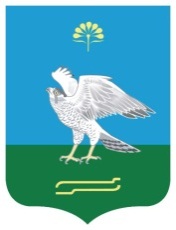 ПРЕДСЕДАТЕЛЬ СОВЕТАСЕЛЬСКОГО ПОСЕЛЕНИЯМИЯКИБАШЕВСКИЙ СЕЛЬСОВЕТМУНИЦИПАЛЬНОГО РАЙОНА МИЯКИНСКИЙ РАЙОНРЕСПУБЛИКИ БАШКОРТОСТАНҠАРАРПОСТАНОВЛЕНИЕ01 ноябрь  2016 й.№ 8201 ноября 2016 г.